Налоговая инспекция информируетМежрайонная ИФНС России № 8 по Орловской области в связи с оптимизацией территориальных налоговых органов Орловской области сообщает о закрытии с 01.10.2021 года территориального обособленного рабочего места (ТОРМ) Хотынецкого района.Услуги налоговых органов можно получить:      - в любой Инспекции ФНС России и их ТОРМ (за исключением инспекций, осуществляющих функции единых центров регистрации и центров обработки данных, а также межрегиональных инспекций).    - в центральном офисе Межрайонной ИФНС России № 8 по Орловской области по адресу: г. Орел, Московское шоссе, д. 119, этаж 2, (операционный зал)      Телефоны для информирования:+7 (4862) 39-23-12, +7 (4862) 39-23-13       график работы:Понедельник, среда с 09-00 до 18-00 Вторник, четверг с 09-00 до 20-00 Пятница с 09-00 до 16-45 - в ближайшем ТОРМ Межрайонной ИФНС России № 8 по Орловской области по адресу:Орловская обл., Урицкий р-н, пгт. Нарышкино, ул. Ленина, 107       Телефон для информирования:+7 (48647) 2-11-34       график работы:Понедельник, вторник, среда, четверг с 09-00 до 18-00Пятница с 09-00 до 16-45 Перерыв с 13-00 до 13-45     - в Отделе МФЦ Хотынецкого района по адресу:Орловская обл., Хотынецкий р-н, пгт. Хотынец, ул. Ленина, 18;    - с использованием интернет-сервисов на сайте ФНС России   www.nalog.gov.ru.Благодарим за сотрудничество.Подписант заместитель начальника инспекции Светлана Владимировна Ткаченко.Советник государственной гражданскойслужбы Российской Федерации 2 класса	                                  C. В. ТкаченкоЛозина Л. А.392312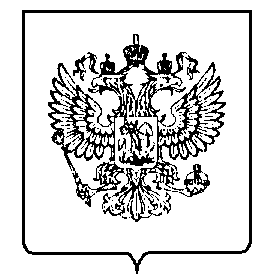 МИНФИН РОССИИФЕДЕРАЛЬНАЯ НАЛОГОВАЯСЛУЖБАУФНС РОССИИ ПО ОРЛОВСКОЙ ОБЛАСТИМЕЖРАЙОННАЯ ИНСПЕКЦИЯФЕДЕРАЛЬНОЙ НАЛОГОВОЙ СЛУЖБЫ №8ПО ОРЛОВСКОЙ ОБЛАСТИ(Межрайонная ИФНС России №8 по Орловской области)ЗАМЕСТИТЕЛЬ НАЧАЛЬНИКА ИНСПЕКЦИИМосковское шоссе, 119, г. Орёл, 302025,Телефон: (4862)39-23-30; Телефакс: (4862)39-23-49;www.nalog.gov.ruМИНФИН РОССИИФЕДЕРАЛЬНАЯ НАЛОГОВАЯСЛУЖБАУФНС РОССИИ ПО ОРЛОВСКОЙ ОБЛАСТИМЕЖРАЙОННАЯ ИНСПЕКЦИЯФЕДЕРАЛЬНОЙ НАЛОГОВОЙ СЛУЖБЫ №8ПО ОРЛОВСКОЙ ОБЛАСТИ(Межрайонная ИФНС России №8 по Орловской области)ЗАМЕСТИТЕЛЬ НАЧАЛЬНИКА ИНСПЕКЦИИМосковское шоссе, 119, г. Орёл, 302025,Телефон: (4862)39-23-30; Телефакс: (4862)39-23-49;www.nalog.gov.ruМИНФИН РОССИИФЕДЕРАЛЬНАЯ НАЛОГОВАЯСЛУЖБАУФНС РОССИИ ПО ОРЛОВСКОЙ ОБЛАСТИМЕЖРАЙОННАЯ ИНСПЕКЦИЯФЕДЕРАЛЬНОЙ НАЛОГОВОЙ СЛУЖБЫ №8ПО ОРЛОВСКОЙ ОБЛАСТИ(Межрайонная ИФНС России №8 по Орловской области)ЗАМЕСТИТЕЛЬ НАЧАЛЬНИКА ИНСПЕКЦИИМосковское шоссе, 119, г. Орёл, 302025,Телефон: (4862)39-23-30; Телефакс: (4862)39-23-49;www.nalog.gov.ruМИНФИН РОССИИФЕДЕРАЛЬНАЯ НАЛОГОВАЯСЛУЖБАУФНС РОССИИ ПО ОРЛОВСКОЙ ОБЛАСТИМЕЖРАЙОННАЯ ИНСПЕКЦИЯФЕДЕРАЛЬНОЙ НАЛОГОВОЙ СЛУЖБЫ №8ПО ОРЛОВСКОЙ ОБЛАСТИ(Межрайонная ИФНС России №8 по Орловской области)ЗАМЕСТИТЕЛЬ НАЧАЛЬНИКА ИНСПЕКЦИИМосковское шоссе, 119, г. Орёл, 302025,Телефон: (4862)39-23-30; Телефакс: (4862)39-23-49;www.nalog.gov.ru